Приложение 1Фотоотчет реализации образовательной деятельности.Сюжет мультфильма 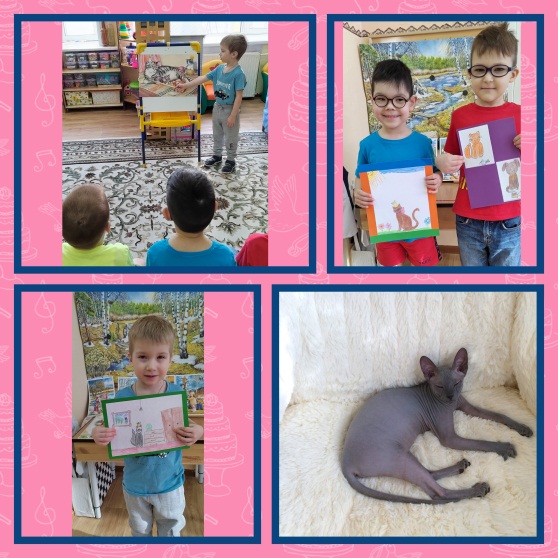 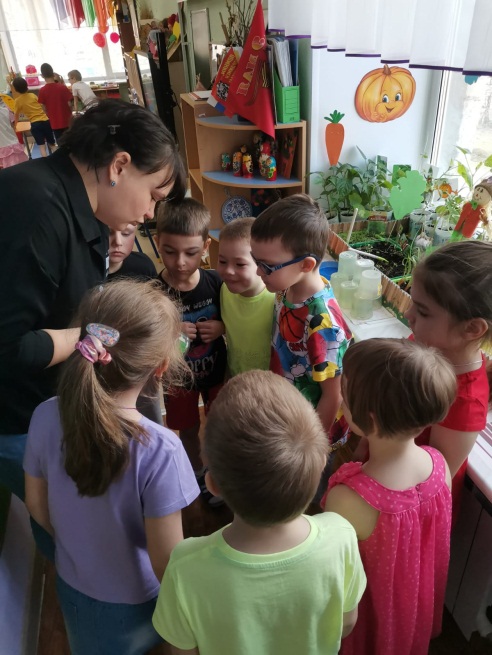 Раскадровка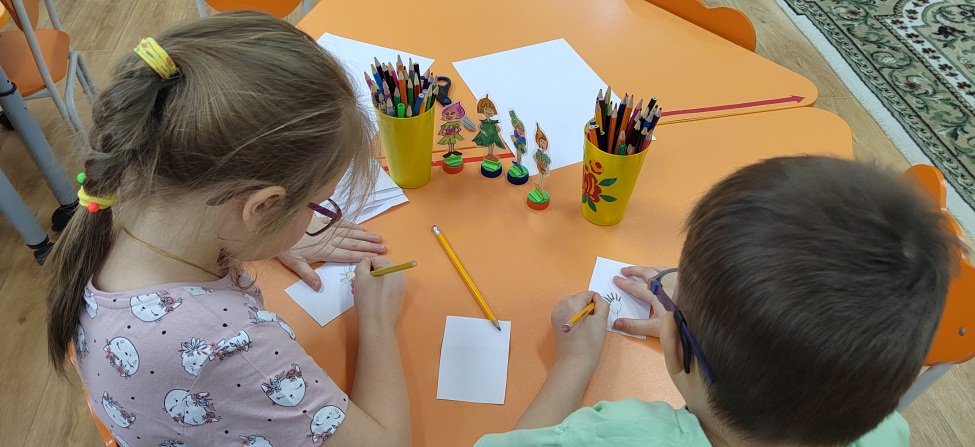 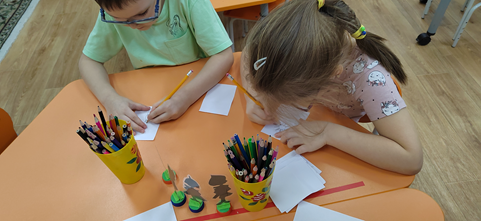 Изготовление атрибутов и персонажей.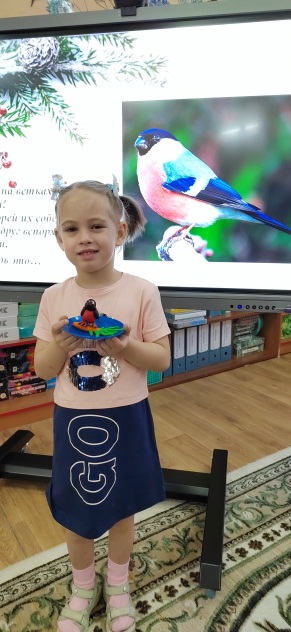 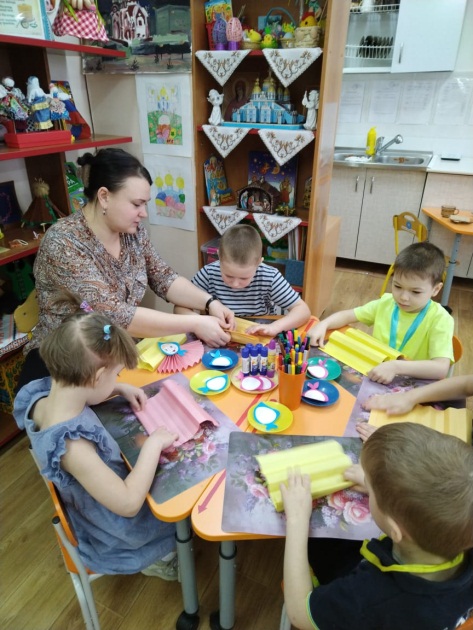 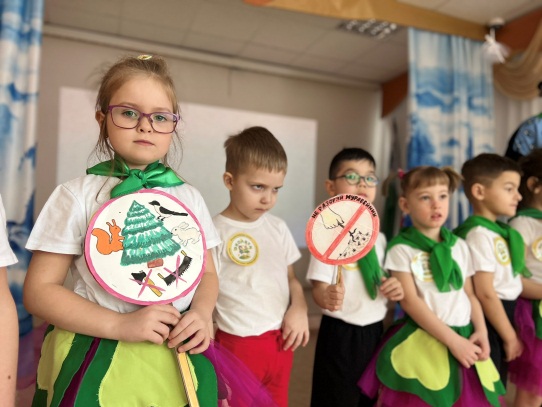 Сьемка мультфильма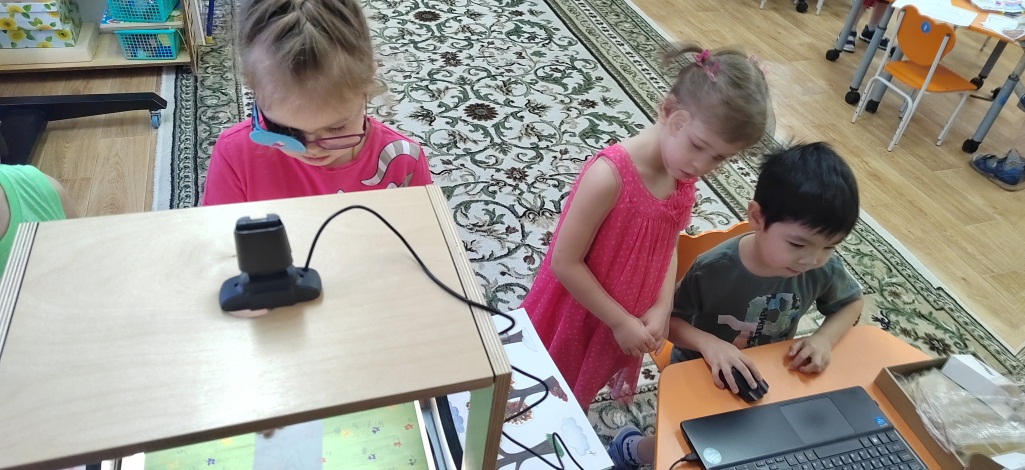 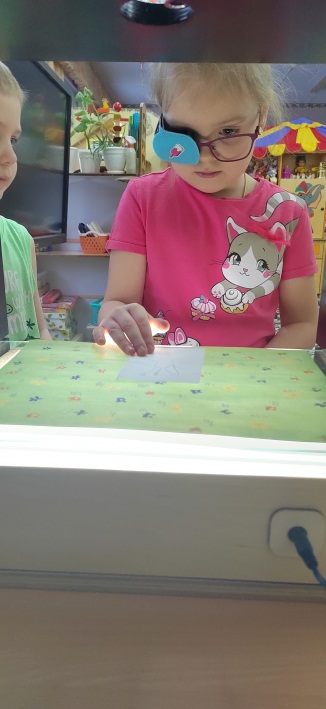 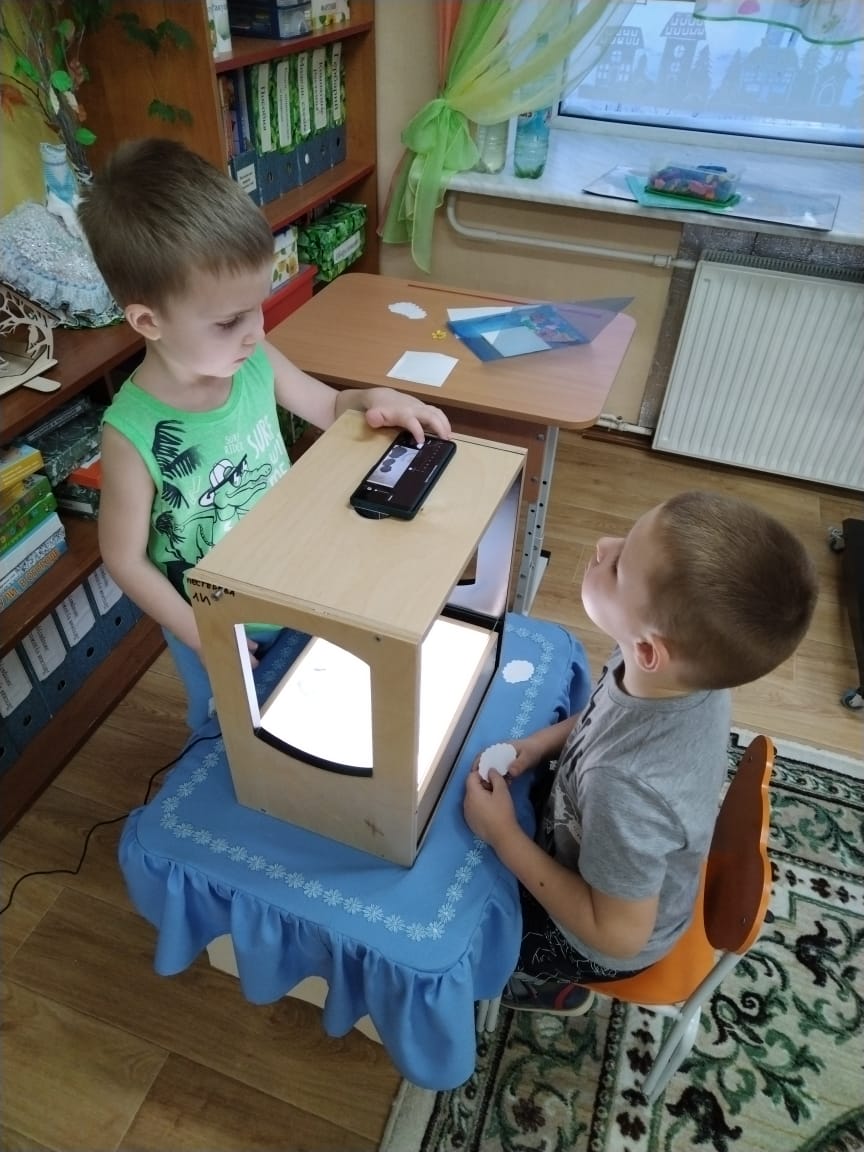 Просмотр мультфильма.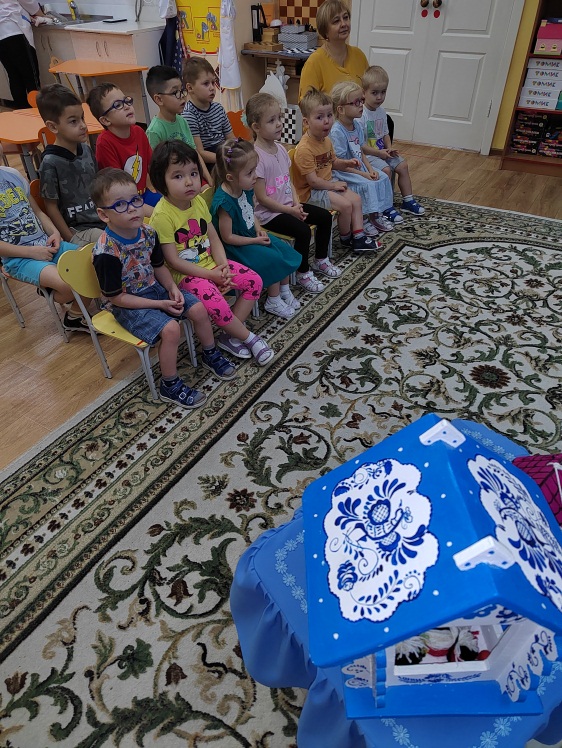 